Муниципальное бюджетное общеобразовательное учреждение «Чесноковская средняя общеобразовательная школа»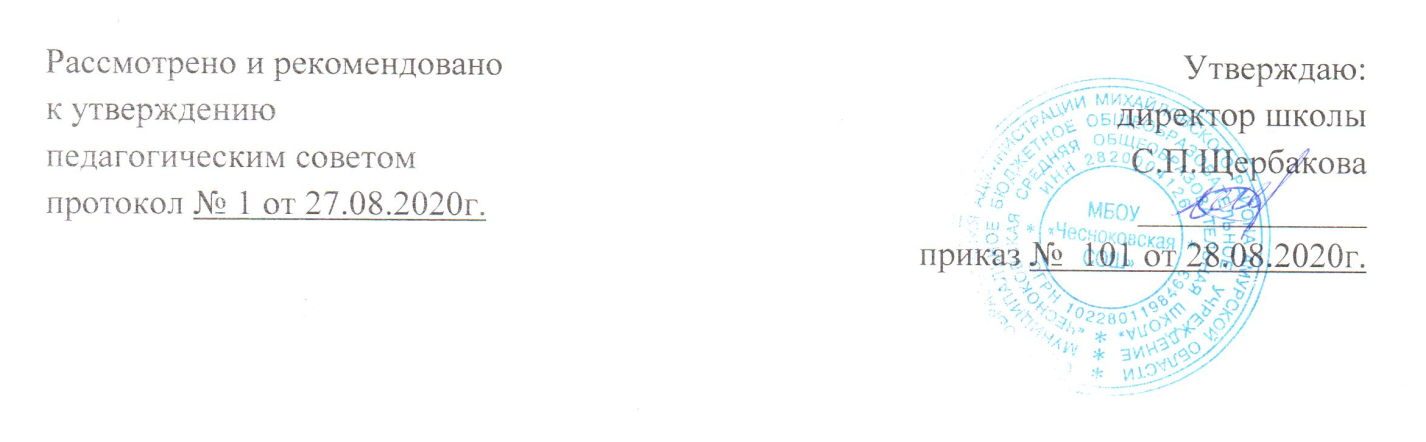 Рабочая программаПо астрономии, 10 класс.(базовый уровень)на уровень среднего общего образования2020-2021 учебный годПрограмма составлена на основе авторской программы Страут Е.К. 10 класс. Рабочую программу составилаучитель Синютин Алексей Александрович2020Нормативная базаПрограмма разработана на основе следующих нормативных документов:Федеральный государственный образовательный стандарт среднего общего образования (с последующими изменениями и дополнениями), утверждён приказом Минобрнауки РФ от 17.05.2012 N 413;Основная образовательная программа среднего общего образования МАОУ «Поярковская СОШ № 1»;Концепция естественнонаучного образования Программа по астрономии.УМКРабочая программа по астрономии разработана на основе учебной программы по астрономии для общеобразовательных учреждений «Астрономия 11 класс», Е. К. Страут 2010г. Рабочая программа по астрономии ориентирована на использование базового учебника Астрономия 11 класс,  Б.А Воронцов-Вельяминов, Е.К Страут 2014г.1. Воронцов-Вельяминов БА, Страут Е.К. Астрономия, 11 кл.:учебник для общеобразовательных учреждений. – м.:Дрофа, 20014Дополнительная литература1. Бронштейн BJL Гипотезы о звездах и Вселенной / В А. Бронштейн.-М.: Наука, 1.974.2. Воронцов-Вельяминов БА.Очерки о Вселенной / Б А Воронцов-Вельянинов......-М.: Наука, 1080.3. Гурштейн АЛ. Извечные тайны неба / А.А. Гурштейн. - М.: Просвещение. 20014. Дагаев М.М. Книга для чтения по астрономии / М.М. Дагаев. - М.: Просвещение. 1980.5. Дагаев М.М. Наблюдения звездного неба / М.М. Дагаев. - М.: Наука, 1988.6. Заботин КА. Контроль знаний, умений учащихся при изучении, курса «Физика и астрономия» / В А. Заботин, В.Н. Комиссаров. — М.: Просвещение, 2003,7. Конакович Э.В. Солнце  - дневная звезда /Э.В. Конакович.-М.: Просвещение. 1982.8. Куковский ОТ. Справочник любителя астрономии / П.Г. Куковский.— М,: Наука, 197В.9. Ленилов В.П. Литература и астрономия / В.П Ленилов, - Астрахань. 2000.10. Мавленский А.Ф. Учебный звездный атлас / А.Ф. Марленский. - М.: Просвещение, 1985.11. ПинскийАЛ. Физика и астрономия / А.А. Пинский, В.Г. Разумовский. - М : Просвещение. 1990.12. Пшеничнер Б.Г. Внеурочная работа по астрономии / Б.Г. Пшеничнер, С С. Войков - М.: Просвещение, 2001.На основании требований  Государственного образовательного стандарта  2004 г. в содержании рабочей программа по астрономии предполагается  реализовать актуальные в настоящее время компетентностный, личностно-ориентированный, деятельностный  подходы, которые определяют задачи обучения: - Приобретение знаний и умений для использования в практической деятельности и повседневной жизни; - Овладение способами познавательной, информационно-коммуникативной и рефлексивной  деятельностей; - Освоение познавательной, информационной, коммуникативной, рефлексивной компетенций.Компетентностный подход определяет следующие  особенности предъявления содержания образования: оно представлено в виде трех тематических блоков, обеспечивающих формирование компетенций. В первом блоке представлены дидактические единицы, обеспечивающие совершенствование  навыков научного познания. Во втором — дидактические единицы, которые содержат сведения по теориифизики. Это содержание обучения является базой для развития познавательной компетенции учащихся. В третьем блоке представлены дидактические единицы, отражающие историю развития физикии обеспечивающие развитие учебно-познавательной ирефлексивной компетенции. Таким образом, календарно-тематическое планирование обеспечивает взаимосвязанное развитие и совершенствование ключевых, общепредметных и предметных компетенций.Личностная ориентация образовательного процесса выявляет приоритет воспитательных и развивающих целей обучения. Способность учащихся  понимать причины и логику развития физическихпроцессов открывает возможность для осмысленного восприятия всего разнообразия мировоззренческих, социокультурных систем, существующих в современном мире. Система учебных занятий призвана способствовать развитию личностной самоидентификации, гуманитарной культуры школьников, их приобщению к современной физической науке и технике, усилению мотивации к социальному познанию и творчеству, воспитанию  личностно и общественно востребованных качеств, в том числе гражданственности, толерантности. Деятельностный подход отражает стратегию современной образовательной политики: необходимость воспитания человека и гражданина, интегрированного в современное ему общество, нацеленного на совершенствование этого общества. Система уроков сориентирована не столько на передачу «готовых знаний», сколько на формирование активной личности, мотивированной к самообразованию, обладающей достаточными навыками и психологическими установками к самостоятельному поиску, отбору, анализу и использованию информации. Это поможет выпускнику адаптироваться в мире, где объем информации растет в геометрической прогрессии, где социальная и профессиональная успешность напрямую зависят от позитивного отношения к новациям, самостоятельности мышления и инициативности, от готовности проявлять творческий подход к делу, искать нестандартные способы решения проблем, от готовности к конструктивному взаимодействию с людьми.В соответствии с этим реализуется модифицированная программа  «Астрономия 11 класс»,  Б.А. Воронцов-Вельяминов, Е.К. Страут, в объеме 34 часов.Основой целеполагания является  обновление требований к уровню подготовки выпускников, отражающее важнейшую особенность педагогической концепции государственного стандарта— переход от суммы «предметных результатов» (то есть образовательных результатов, достигаемых в рамках отдельных учебных предметов) к межпредметным и интегративным результатам. Такие результаты представляют собой обобщенные способы деятельности, которые отражают специфику не отдельных предметов, а ступеней общего образования. В государственном стандарте они зафиксированы как общие учебные умения, навыки и способы человеческой  деятельности, что предполагает повышенное внимание  к развитию межпредметных связей курса  физики.Дидактическая модель обучения и педагогические средства  отражают модернизацию основ учебного процесса, их переориентацию на достижение конкретных  результатов в виде сформированных умений и навыков учащихся, обобщенных способов  деятельности. Особое внимание уделяется познавательной активности учащихся, их мотивированности к самостоятельной учебной работе. Это предполагает все более широкое использование нетрадиционных форм уроков, в том числе методики деловых игр, проблемных дискуссий, поэтапного формирования умения решать задачи.На ступени полной, средней школы задачи учебных занятий (в схеме – планируемый результат)  определены как закрепление умений разделять процессы на этапы, звенья, выделять характерные причинно-следственные связи, определять структуру объекта познания, значимые функциональные связи и отношения между частями целого, сравнивать, сопоставлять, классифицировать, ранжировать объекты по одному или нескольким предложенным основаниям, критериям. Принципиальное значение в рамках курса приобретает умение различать факты, мнения, доказательства, гипотезы, аксиомы. Система заданий призвана обеспечить тесную взаимосвязь различных способов и форм учебной деятельности: использование различных алгоритмов усвоения знаний и умений при сохранении единой содержательной основы курса, внедрение групповых методов работы, творческих заданий, в том числе методики исследовательских проектов. Спецификой учебной проектно-исследовательской деятельности является ее направленность на развитие личности, и на получение объективно нового исследовательского результата. Цель учебно-исследовательской деятельности — приобретение учащимися познавательно-исследовательской компетентности, проявляющейся в овладении  универсальными способами освоения действительности, в развитии способности к исследовательскому  мышлению, в активизации личностной позиции учащегося в образовательном процессе.Модульный принцип позволяет не только укрупнить смысловые блоки содержания, но и преодолеть традиционную логику изучения материала — от единичного к общему и всеобщему, от фактов к процессам и закономерностям. В условиях модульного подхода возможна совершенно иная схема  изучения  физических процессов «всеобщее — общее— единичное».Акцентированное внимание к продуктивным формам учебной деятельности предполагает актуализацию информационной компетентности учащихся: формирование простейших навыков работы с  источниками, (картографическими и хронологическими) материалами. В требованиях к выпускникам старшей школы ключевое значение придается комплексным умениям по поиску и анализу информации, представленной в разных знаковых системах (текст, таблица, схема, аудиовизуальный ряд), использованию методов электронной обработки при поиске и систематизации информации. Специфика целей и содержания изучения астрономии на профильном уровне существенно повышает требования к рефлексивной деятельности учащихся: к объективному оцениванию своих учебных достижений, поведения, черт своей личности, способности и готовности учитывать мнения других людей при определении собственной позиции и самооценке, понимать ценность образования как средства развития культуры личности.Для информационно-компьютерной поддержки учебного процесса предполагается использование программно-педагогических средств, реализуемых с помощью компьютера (на базе кабинета медиапрограмм с интерактивной доской). Требования к уровню подготовки учащихся 10 -11 класса (базовый уровень)должны знать:смысл понятий: активность, астероид, астрология, астрономия, астрофизика, атмосфера, болид, возмущения, восход светила, вращение небесных тел, Вселенная, вспышка, Галактика, горизонт, гранулы, затмение, виды звезд, зодиак, календарь, космогония, космология, космонавтика, космос, кольца планет, кометы, кратер, кульминация, основные точки, линии и плоскости небесной сферы, магнитная буря, Метагалактика, метеор, метеорит, метеорные тело, дождь, поток, Млечный Путь, моря и материки на Луне, небесная механика, видимое и реальное движение небесных тел и их систем, обсерватория, орбита, планета, полярное сияние, протуберанец, скопление, созвездия и их классификация, солнечная корона, солнцестояние, состав Солнечной системы, телескоп, терминатор, туманность, фазы Луны, фотосферные факелы, хромосфера, черная дыра, Эволюция, эклиптика, ядро;определения физических величин: астрономическая единица, афелий, блеск звезды, возраст небесного тела, параллакс, парсек, период, перигелий, физические характеристики планет и звезд, их химический состав, звездная величина, радиант, радиус светила, космические расстояния, светимость, световой год, сжатие планет, синодический и сидерический период, солнечная активность, солнечная постоянная, спектр светящихся тел Солнечной системы;смысл работ и формулировку законов: Аристотеля, Птолемея, Галилея, Коперника, Бруно, Ломоносова, Гершеля, Браге, Кеплера, Ньютона, Леверье, Адамса, Галлея, Белопольского, Бредихина, Струве, Герцшпрунга-Рассела, , Хаббла, Доплера, Фридмана, Эйнштейна;должны уметь:использовать карту звездного неба для нахождения координат светила; выражать результаты измерений и расчетов в единицах Международной системы; приводить примеры практического использования астрономических знаний о небесных телах и их системах; решать задачи на применение изученных астрономических законов;осуществлять самостоятельный поиск информации естественнонаучного содержания с использованием различных источников, ее обработку и представление в разных формах;владеть компетенциями: коммуникативной, рефлексивной, личностного саморазвития, ценностно-ориентационной, смылопоисковой, и профессионально-трудового выбора. Содержание курсаI. Введение в астрономию (2 ч)Предмет астрономии (что изучает астрономия, роль наблюдений в астрономии, связь астрономии с другими науками, значение астрономии). II. Практические основы астрономии (6 ч)Звездное небо (что такое созвездие, основные созвездия). Изменение вида звездного неба в течение суток (небесная сфера и ее вращение, горизонтальная система координат, изменение горизонтальных координат, кульминации светил). Изменение вида звездного неба в течение года (экваториальная система координат, видимое годичное движение Солнца, годичное движение Солнца и вид звездного неба). Способы определения географической широты (высота Полюса мира и географическая широта места наблюдения, суточное движение звезд на разных широтах, связь между склонением, зенитным расстоянием и географической широтой). Основы измерения времени (связь времени с географической долготой, системы счета времени, понятие о летосчислении).III. Строение солнечной системы (7 ч)Видимое движение планет (петлеобразное движение планет, конфигурации планет, сидерические и синодические периоды обращения планет). Развитие представлений о Солнечной системе (астрономия в древности, геоцентрические системы мира, гелиоцентрическая система мира, становление гелиоцентрического мировоззрения). Законы Кеплера - законы движения небесных тел (три закона Кеплера), обобщение и уточнение Ньютоном законов Кеплера (закон всемирного тяготения, возмущения, открытие Нептуна, законы Кеплера в формулировке Ньютона). Определение расстояний до тел Солнечной системы и размеров небесных тел (определение расстояний по параллаксам светил, радиолокационный метод, определение размеров тел Солнечной системы).IV. Физическая природа тел солнечной системы (6 ч)Система "Земля - Луна" (основные движения Земли, форма Земли, Луна - спутник Земли, солнечные и лунные затмения). Природа Лунь! (физические условия на Луне, поверхность Луны, лунные породы). Планеты земной группы (общая характеристика атмосферы, поверхности). Планеты-гиганты (общая характеристика, особенности строения, спутники, кольца). Астероиды и метеориты (закономерность в расстояниях планет от Солнца и пояс астероидов, движение астероидов, физические характеристики астероидов, метеориты). Кометы и метеоры (открытие комет, вид, строение, орбиты, природа комет, метеоры и болиды, метеорные потоки).V. Солнце и звезды (5 ч)Общие сведения о Солнце (вид в телескоп, вращение, размеры, масса, светимость, температура Солнца и состояние вещества на нем, химический состав). Строение атмосферы Солнца (фотосфера, хромосфера, солнечная корона, солнечная активность). Источники энергии и внутреннее строение Солнца (протон - протонный цикл, понятие о моделях внутреннего строения Солнца). Солнце и жизнь Земли (перспективы использования солнечной энергии, коротковолновое излучение, радиоизлучение, корпускулярное излучение, проблема "Солнце - Земля"). Расстояние до звезд (определение расстояний по годичным параллаксам, видимые и абсолютные звездные величины). Пространственные скорости звезд (собственные движения и тангенциальные скорости звезд, эффект Доплера и определение лучевых скоростей звезд). Физическая природа звезд (цвет, температура, спектры и химический состав, светимости, радиусы, массы, средние плотности). Связь между физическими характеристиками звезд (диаграмма "спектр-светимость", соотношение "масса-светимость", вращение звезд различных спектральных классов). Двойные звезды (оптические и физические двойные звезды, определение масс звезд из наблюдений двойных звезд, невидимые спутники звезд). Физические переменные, новые и сверхновые звезды (цефеиды, другие физические переменные звезды, новые и сверхновые).VI. Строение и эволюция Вселенной (7 ч)Наша Галактика (состав - звезды и звездные скопления, туманности, межзвездный газ, космические лучи и магнитные поля; строение Галактики, вращение Галактики и движение звезд в ней; радиоизлучение). Другие галактики (открытие других галактик, определение размеров, расстояний и масс галактик; многообразие галактик, радиогалактики и активность ядер галактик, квазары). Метагалактика (системы галактик и крупномасштабная структура Вселенной, расширение Метагалактики, гипотеза "горячей Вселенной", космологические модели Вселенной). Происхождение и эволюция звезд (возраст галактик и звезд, происхождение и эволюция звезд). Происхождение планет (возраст Земли и других тел Солнечной системы, основные закономерности в Солнечной системе, первые космогонические гипотезы, современные представления о происхождении планет). Жизнь и разум во Вселенной (эволюция Вселенной и жизнь, проблема внеземных цивилизаций).Формы и средства контроляФормы организации учебного процесса:индивидуальные;индивидуально-групповые;фронтальныеФормы  текущего контроля ЗУН (ов):фронтальный опрос;зачеты по практической астрономии.работа по карточкам;тестирование.Формы  итогового контроля ЗУН (ов):защита проектовКалендарно-тематическое планирование  № урока№ урокаСроки прохождения темыСроки прохождения темыНазвание разделаТема урока.Домашнее задание.Основные требования к знаниям, умениям и навыкам учащихся№ урока№ урокаплановыефактическиеНазвание разделаТема урока.Домашнее задание.Основные требования к знаниям, умениям и навыкам учащихсяВведение (2 ч.)Введение (2 ч.)Введение (2 ч.)Введение (2 ч.)Введение (2 ч.)Введение (2 ч.)Введение (2 ч.)1111б-04.0911а-05.09Предмет астрономии. Структура и масштабы ВселеннойП.1знать, что изучает астрономия, связь с другими науками, профессия астронома, значение для народного хозяйства, 2205.09Наблюдения - основа астрономии. ТелескопыП.2 Знать, что такое астрономические наблюдения и их особенности. Телескопы: виды, разрешаемость, увеличение, светосила и их нахождение. Радиотелескопы. Обсерватории.Практические основы астрономии  (6 ч.)Практические основы астрономии  (6 ч.)Практические основы астрономии  (6 ч.)Практические основы астрономии  (6 ч.)Практические основы астрономии  (6 ч.)Практические основы астрономии  (6 ч.)Практические основы астрономии  (6 ч.)311б-11.0911а-12.0911б-11.0911а-12.09Видимые движения светил как следствие их собственного движения в пространстве, вращения Земли и её  обращения  вокруг СолнцаП.5Знать, что такое небесная сфера: основные точки, линии и плоскости. Горизонтальная система координат, кульминация, зенитное расстояние. Суточное движение светил. Перевод градусной меры в часовую и обратно.412.0912.09Звезды и созвездия Небесные координаты и звездные картыП.3,4Знать, что такое экваториальные координаты и связь с географическими.  Способы определения географической широты, суточное движение светил на разных широтах, формула высоты (широты) и применение в решении задач.511б-18.0911а-19.0911б-18.0911а-19.09Годичное движение Солнца. Эклиптика.П.6Понимать годичное движение звезд, Солнца: эклиптика, точки, зодиакальные созвездия. Работа по ПКЗН: нахождение координат светил и обратно.619.0919.09Движение и фазы Луны.П.7Знать, что луна – спутник Земли.  Движение и фазы Луны.726.0926.09Затмения Солнца и Луны.П.8 Знать, что такое солнечные и лунные затмения.803.1003.10Время и календарьП.9 Понимать, что такое солнечные сутки, служба Солнца и точного времени. Всемирное время, связь с географической долготой, система счета времени. Исчисление времени в РФ. Летоисчисление, календарь, старый и новый стиль. Разбор задач.Строение Солнечной системы (5ч)Строение Солнечной системы (5ч)Строение Солнечной системы (5ч)Строение Солнечной системы (5ч)Строение Солнечной системы (5ч)Строение Солнечной системы (5ч)Строение Солнечной системы (5ч)910.1010.10Развитие представлений о строении мираП.10 Знать историю развития представлений об окружающем мире в древности. Геоцентрическая система мира Аристотеля и К.Птолемея. Гелиоцентрическая система мира Н.Коперника. Становление гелиоцентризма: Бруно, Галилей, Кеплер, Ньютон, Ломоносов и другие.1017.1017.10Конфигурация планет и условия их видимости. Синодический  и звёздный периоды.П.11 Знать состав СС (сведения о телах и характерные закономерности). Петлеобразное движение планет и объяснение. Конфигурация, виды для верхних и нижних планет. Сидерические и синодические периоды. Разбор задач.1124.1024.10Законы движения планет Солнечной системыП.12 Знать, кто такой И.Кеплер и его законы. Задачи на нахождение эксцентриситета, перигея и апогея. Разбор задач1214.1114.11Определение расстояний и размеров тел в Солнечной системеП.13Знать, расстояние от Земли до Солнца. Способы определения расстояний в СС: 3-й закон Кеплера, параллактический, радиолокационный. Параллакс, параллактическое смещение. Определение размеров небесных тел. Разбор задач1321.1121.11Движение небесных тел под действием сил тяготенияП.14Знать
, закон всемирного тяготения, возмущения, открытие Нептуна. Уточнение законов И.Ньютоном Определение масс небесных тел. Разбор задач1428.1128.11Повторение. Решение задачПовт. п 10-14Уметь решать задачи по данной теме.1505.1205.12Проверочная работа «Строение Солнечной системы»Повт. п. 10-14Уметь применять полученные знания на практике. Природа тел солнечной системы (6 ч.)Природа тел солнечной системы (6 ч.)Природа тел солнечной системы (6 ч.)Природа тел солнечной системы (6 ч.)Природа тел солнечной системы (6 ч.)Природа тел солнечной системы (6 ч.)Природа тел солнечной системы (6 ч.)1612.1212.12Общие характеристики планет.  Солнечная система как  комплекс тел, имеющих общее происхождениеП.15,16 Знать деление планет на группы. 1719.1219.12Система Земля-ЛунаП.17 Понимать, что такое основные движения Земли. Форма Земли, триангуляция: Эратосфен, Ньютон, Струве. Масса и плотность Земли. Строение, атмосфера, химический состав, магнитное поле. Луна – спутник Земли. Солнечные и лунные затмения.1826.1226.12Планеты земной группыП.18 Знать основные особенности планет земной группы. Спутники Марса Состав атмосфер, рельеф, хронология открытий и исследование КА.1916.0116.01Планеты–гигантыП.19Знать, основные особенности планет -гигантов. Состав атмосфер, спутники и кольца, хронология открытий и исследование КА.2023.0123.01Далёкие планеты. Спутники и кольца планет-гигантовП.19Знать, закономерность в удаленности планет от Солнца. Астероиды, пояса астероидов, физическая характеристика и исследование астероидов КА. Метеориты, виды, кратеры (в том числе на Земле), их изучение и значимость.2130.0130.01Малые тела Солнечной системы. Физическая обусловленность важнейших особенностей тел Солнечной системыП.20Знать, что такое кометы, их открытие, орбита, исследования КА. Природа комет, состав, классификация Ф.А.Бредихина. знать, что такое болиды. Метеоры, метеорные потоки, порождаемые кометами.Солнце и звезды (5 ч.)Солнце и звезды (5 ч.)Солнце и звезды (5 ч.)Солнце и звезды (5 ч.)Солнце и звезды (5 ч.)Солнце и звезды (5 ч.)Солнце и звезды (5 ч.)2206.0206.02Звёзды – основные объекты во вселенной. Солнце – ближайшая звездаП.21Понимать, что солнце - источник жизни на Земле, его обожествление в древности. Вид в телескоп, вращение. Размер, масса, светимость, солнечная постоянная. Температура, закон Стефана-Больцмана и Вина. Химический состав Солнца. Решение задач на использование законов и формулы светимости.2313.0213.02Расстояния до звезд. Характеристики излучения звёздП.22 Знать и понимать, что такое годичный параллакс. Единицы измерения расстояния: астрономическая единица, парсек, световой год. 1Первые два метода определения расстояний: параллактический, через блеск звезд. Видимые и абсолютные звездные величины.2420.0220.02Массы и размеры звезд. Двойные звёздыП.23 Знать, различные виды двойственности звезд: оптическая, физическая, фотометрическая. Виды физически двойных звезд. Определение масс двойных звезд. Невидимые спутник2527.0227.02Переменные и нестационарные звездыП.24 Понимать, что такое переменные звезды: правильные, полуправильные, неправильные. Цефеиды. Вспыхивающие (новые) и взрывающиеся (сверхновые). Пульсары (нейтронные). Связь с массой2606.0306.03Повторительно –обобщающий по теме «Солнце и звезды»Повт. п.21-24Уметь решать задачи по данной темеСолнце и звезды (5 ч.)Солнце и звезды (5 ч.)Солнце и звезды (5 ч.)Солнце и звезды (5 ч.)Солнце и звезды (5 ч.)Солнце и звезды (5 ч.)Солнце и звезды (5 ч.)2713.0313.03Состав и структура Галактики. Звёздные скопления.П.25Знать, что такое Млечный путь. Состав Галактики: звезды, скопления и их виды. 2803.0403.04Межзвёздный газ и пыль. Вращение галактикП.26 Знать, состав Галактики: туманности и их виды, лучи, поля, газ и пыль. Строение и вращение Галактики. Движение звезд и Солнца. Радиоизлучение Галактики.2910.0410.04Другие галактики и их основные характеристики. Активность ядер галактик. Квазары П.26Знать, открытие галактик и их многообразие. Классификация по Э.Хаббл. Квазары. Определение размеров, расстояний и масс галактик3017.0417.04Крупномасштабная структура Вселенной. Красное смещение. Расширение ВселеннойП.27 Понимать смысл, скопление галактик: кратная, местная, скопления, сверхскопления. Метагалактика и ее структура. Закон Хаббла. Нестационарность. Гипотеза «горячей Вселенной», реликтово излучение. Космология. Теория А.А.Фридмана и А.Эйнштейна. Скрытая масса. Решение задач3124.0424.04Повторение. Решение задачПовт. п 10-14 Знать смысл понятий Основы современной космологии3208.0508.05Проверочная работа «Планеты. Солнце и звёзды. Галактики» Повт. п 10-14Уметь решать задачи по данной теме3315.0515.05Строение и эволюция Вселенной как проявление физических закономерностей материального мира. Жизнь и разум во ВселеннойП.28 Понимать, что такое астрономическая картина мира. Проблемы внеземной цивилизации. Наши послания. НЛО и АЯ.3422.0522.05Итоговое занятие 